April - BreakfastApril - BreakfastApril - BreakfastApril - BreakfastApril - BreakfastApril - BreakfastApril - Breakfast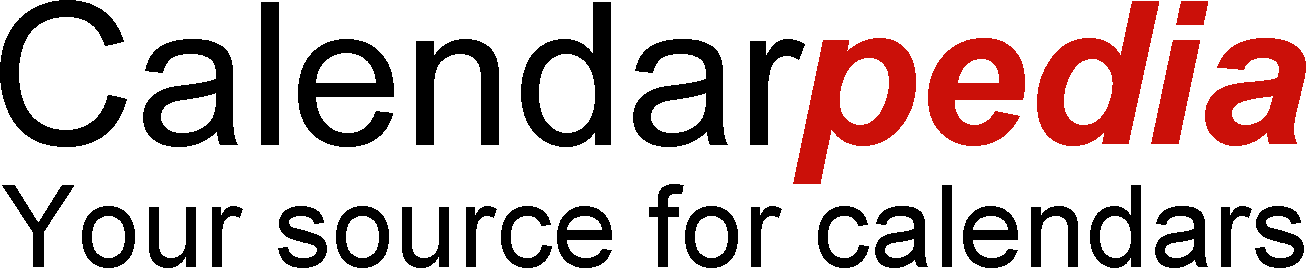 SundayMondayTuesdayWednesdayThursdayFridayFridaySaturday1234556No SchoolCerealYogurtBaconFruit JuiceFruitMilkFrench Toast SticksFruitFruit JuiceMilkHam & Cheese CroissantFruitFruit JuiceMilkWhole Grain BiscuitBiscuit GravySausage PattyFruitFruit JuiceMilkWhole Grain BiscuitBiscuit GravySausage PattyFruitFruit JuiceMilk7891011121213No SchoolCerealYogurtBaconFruit JuiceFruitMilkAssorted MuffinsFruitFruit JuiceMilkPancakes with SyrupFruitFruit JuiceMilkWhole Grain BiscuitBiscuit GravySausage PattyFruitFruit JuiceMilkWhole Grain BiscuitBiscuit GravySausage PattyFruitFruit JuiceMilk1415161718191920No SchoolCerealWhole Grain BiscuitBaconFruitFruit JuiceMilkWhole Grain PoptartFruitFruit JuiceMilkBreakfast PizzaFruitFruit JuiceMilkWhole Grain BiscuitBiscuit GravySausage PattyFruitFruit JuiceMilkWhole Grain BiscuitBiscuit GravySausage PattyFruitFruit JuiceMilk2122232425262627No SchoolCerealYogurtBaconFruit JuiceFruitMilkApple BitesFruitFruit JuiceMilkBacon & Cheese BiscuitFruitFruit JuiceMilkWhole Grain BiscuitBiscuit GravySausage PattyFruitFruit JuiceMilkWhole Grain BiscuitBiscuit GravySausage PattyFruitFruit JuiceMilk282930No SchoolCerealWhole Grain BiscuitBaconFruitFruit JuiceMilk© Calendarpedia®   www.calendarpedia.com© Calendarpedia®   www.calendarpedia.com© Calendarpedia®   www.calendarpedia.com© Calendarpedia®   www.calendarpedia.com© Calendarpedia®   www.calendarpedia.com© Calendarpedia®   www.calendarpedia.comData provided 'as is' without warrantyData provided 'as is' without warranty